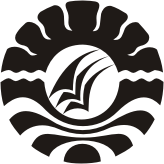 PENINGKATAN KEMAMPUAN BERBICARA ANAK DIDIK MELALUI METODE SOSIODRAMA DI KELOMPOK B5 TAMAN KANAK-KANAK TERATAI UNIVERSITAS NEGERI MAKASSAR  SKRIPSIDiajukan untuk Memenuhi Sebagian Persyaratan Guna Memperoleh Gelar Sarjana Pendidikan pada Program Studi Pendidikan Guru Pendidikan Anak Usia Dini Strata Satu Fakultas Ilmu Pendidikan Universitas Negeri MakassarOleh:A.NURSYAHIDANIM. 104 904 083PROGRAM STUDI PENDIDIKAN GURU PENDIDIKAN ANAK USIA DINIFAKULTAS ILMU PENDIDIKANUNIVERSITAS NEGERI MAKASSAR2014KEMENTERIAN PENDIDIKAN DAN KEBUDAYAAN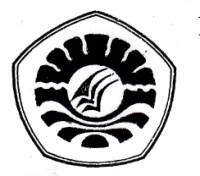 			UNIVERSITAS NEGERI MAKASSARFAKULTAS ILMU PENDIDIKANPROGRAM STUDI PENDIDIKAN GURU PENDIDIKAN ANAK USIA DINIAlamat: Jl. Tamalate I Kampus TidungFax(0411) 883076, (0411) 884457 MakassarPERSETUJUAN PEMBIMBINGSkripsi dengan judul Peningkatan Kemampuan Berbicara Anak Didik Melalui Metode Sosiodrama Di Kelompok  B5  Taman Kanak-kanak Teratai Universitas Negeri MakassarAtas nama:Nama		: A.NURSYAHIDANIM		: 104 904 083Prodi		: Pendidikan Guru Pendidikan Anak Usia Dini (PG-PAUD)Fakultas	: Ilmu PendidikanSetelah diperiksa dan diteliti, naskah skripsi ini telah memenuhi syarat untuk di ujikan.Makassar,  Juli  2014Pembimbing I					Pembimbing II  Arifin Manggau, S.Pd, M.Pd                          Muhammad Akil Musi, S.Pd, M.PdNIP. 19740402 200604 1001		        NIP. 19750424 200604 1001 Mengetahui,Ketua Prodi PG-PAUD FIP UNMSyamsuardi, S.Pd, M.PdNIP. 19830210 200812 1 002PERNYATAAN KEASLIAN SKRIPSISaya yang bertanda tangan di bawah ini:Nama			: A.NURSYAHIDANIM			:104 904 083Jurusan/Prodi		:Pendidikan Guru Pendidikan Anak Usia Dini (PG-PAUD)Judul Skripsi	:Peningkatan Kemampuan Berbicara Anak Didik Melalui Metode Sosiodrama di Kelompok B5  Taman Kanak-kanak Teratai Universitas Negeri MakassarMenyatakan dengan sebenar-benarnya bahwa skripsi yang saya tulis ini benar merupakan hasil karya saya sendiri dan bukan merupakan pengambilan tulisan atau pikiran orang lain yang saya akui sebagai hasil tulisan atau pikiran sendiri. Apabila di kemudian hari terbukti atau dapat dibuktikan bahwa skripsi ini hasil jiplakan, maka saya bersedia menerima sanksi atas perbuatan tersebut sesuai ketentuan yang berlaku.Makassar,  Juli  2014Yang membuat pernyataan;A.NURSYAHIDANIM. 104 904 083MOTTOTIDAK ADA RAHASIA  KHUSUS UNTUK SUKSES KARENA SUKSES HANYA HASIL DARI PERSIAPANKERJA KERASBELAJAR DARI KEGAGALAN Karya ini kuperuntukan kepada Kedua Orangtuaku tercinta A. Salim Arsyad  dan St Dahlia Ap, Saudara-saudaraku, serta Sahabat-sahabatku kelas C Pendidikan guru Pendidikan Anak Usia Dini yang telah mencurahkan kasih sayangnnya yang tulus, yang selalu berdoa untuk keselamatan, serta memcintai dan menyayangiku dengan sepenuh hati sehingga menjadi tumpuan bagiku untuk meraih kesuksesanABSTRAKA.Nursyahida. 2014. Peningkatan Kemampuan Berbicara Anak Didik Melalui Metode Sosiodrama Di Kelompok B5  Taman Kanak-Kanak Teratai Universitas Negeri Makassar. Dibimbing oleh Arifin Manggau, S.Pd.I, M.Pd selaku pembimbing pertama dan Hajerah, S.Pd, M.Pd sebagai pembimbing kedua. Program Studi Pendidikan Guru Pendidikan Anak Usia Dini Fakultas Ilmu Pendidikan Universitas Negeri Makassar.Penelitian ini membahas tentang peningkatan kemampuan berbicara anak didik melalui metode sosiodrama di kelompok B5 Taman Kanak-kanak Teratai Universitas Negeri Makassar. Masalah utama penelitian ini yaitu bagaimana meningkatkan kemampuan berbicara anak didik melalui metode sosiodrama di kelompok B5 Taman Kanak-kanak Teratai Universitas Negeri Makassar? Berdasarkan itu, penelitian ini bertujuan untuk mengetahui peningkatan kemampuan berbicara anak didik melalui metode sosiodrama di kelompok B5 Taman Kanak-kanak Teratai Universitas Negeri Makassar. Jenis penelitian yang digunakan adalah Penelitian Tindakan Kelas dengan pendekatan yang digunakan yaitu kualitatif. Subjek penelitian ini adalah anak didik kelompok B5 Taman Kanak-kanak Teratai Universitas Negeri Makassar yang berjumlah 14 orang anak, laki-laki sebanyak 7 orang anak dan perempuan sebanyak 7 orang anak. Pengumpulan data melalui teknik Observasi dan  Dokumentasi. Teknik analisis data dengan menggunakan data kualitatif dari hasil penelitian yang ditafsirkan melalui observasi guru dan anak didik. Hasil yang diperoleh dari penelitian ini yaitu kemampuan berbicara anak didik mengalami peningkatan, hal tersebut terlihat pada rentang siklus I pertemuan I yaitu jumlah anak baik yaitu 4 orang anak, cukup yaitu 4 orang anak, dan kurang yaitu 6 orang anak, hal ini ditandai belum ada antisipasi guru dalam dalam mengatasi anak yang berkesulitan berbicara dan pertemuan II siklus I yaitu jumlah anak yang baik yaitu 5 orang anak, cukup yaitu 5 orang anak, dan kurang yaitu 4 orang anak, hal ini ditandai kegiatan yang dilakukan oleh guru belum terlaksana dengan baik,  sedangkan pada siklus II pertmuan I yaitu  jumlah anak baik yaitu 9 orang anak, cukup yaitu 2 orang anak, dan kurang yaitu 3 orang anak, hal ini ditandai  dengan tahap pelaksanaan guru telah berusaha secara maksimal dalam membimbing dan mengarahkan anak didik dan pertemuan II siklus II yaitu jumlah anak baik yaitu 9 orang anak cuku, yaitu 4 orang anak, dan kurang yaitu 1 orang anak, dimana guru sudah melaksanakan langkah-langkah sosiodrama dengan baik, yang ada di kelompok B5 Taman Kanak-kanak Teratai Universitas Negeri Makassar dapat dioptimalkan melalui kegiatan bermain sosiodrama.PRAKATABismillahi RahmanirahimPuji dan syukur penulis ucapkan kehadirat Allah Swt, yang telah melimpahkan rahmat dan hidayahnya, kepada penulis sehingga dapat menyelesaikan penulisan hasil penelitian ini dengan judul  Peningkatan Kemampuan Berbicara Anak Didik Melalui Metode Sosiodrama Di Kelompok B5 Taman Kanak-Kanak Teratai Universitas Negeri Makassar.Penulisan hasil penelitian ini dimaksudkan sebagai salah satu syarat untuk memperoleh gelar sarjana pendidikan pada Program Studi Pendidikan Guru Pendidikan Anak Usia Dini Fakultas Ilmu Pendidikan Universitas Negeri Makassar. Selama menyusun skripsi ini penulis mengalami banyak kesulitan dan hambatan, utamanya dalam pengadaan bahan pustaka, penelitian dan proses penyusunan, namun atas bantuan dari berbagai pihak, khususnya kepada Arifin Manggau, S.Pd, M.Pd dosen pembimbing I dan Hajerah, S.Pd.I, M.Pd dosen pembimbing II yang tak henti-hentinya memberikan bantuan moril berupa arahan dan petunjuk sehingga penulis dapat menyelesaikan hasil penelitian sebagaimana adanya.Dengan terselesaikannya penulisan skripsi ini tentunya tidak lepas dari bimbingan, bantuan dan uluran tangan dari berbagai pihak, oleh karena itu pada kesempatan ini penulis ingin menyampaikan terima ksih dan penghargaan setinggi-tingginya kepada:Prof. Dr. H. Arismunandar, M.Pd, Rektor Universitas Negeri Makassar yang telah memberikan kesempatan kepada penulis untuk menjadi mahasiswa FIP UNM.Prof. Dr. H. Ismail Tolla, M.Pd, Dekan Fakultas Ilmu Pendidikan Universitas Negeri Makassar yang telah memberikan bimbingan dan motivasi kepada penulis.Syamsuardi, S.Pd, M.Pd, Ketua Program Studi Pendidikan Guru Pendidikan Anak Usia Dini yang telah banyak memberikan arahan dan bimbingan selama penulis menjadi mahasiswa di Prodi PGPAUD FIP UNM.Arifin Manggau, S.Pd, M.Pd Sekertaris Program Studi Pendidikan Guru Pendidikan Anak Usia Dini  yang telah banyak memberikan arahan dan masukan kepada penulis selama menjadi mahasiswa di Prodi PGPAUD FIP UNM.Bapak dan Ibu Dosen serta semua staf tata usaha khususnya dalam lingkungan Program Studi Pendidikan Guru Pendidikan Anak Usia Dini yang telah banyak membantu penulis selama menjadi mahasiswa di Prodi PGPAUD FIP UNM.Hj. Nurniah, S.Pd.I, Kepala Taman Kanak-kanak Teratai UNM beserta seluruh guru-guru, khususnya kepada guru kelompok B5 atas kerjasamanya selama penulis melakukan penelitian.Teristimewa ayahanda A. Salim Arsyad, Ibunda St. Dahlia AP yang telah memanjatkan doa untuk kesuksesan penulis.Rekan-rekan Mahasiswa Prodi PGPAUD FIP UNM yang banyak memberikan semangat dan dukungan serta kerjasama yang baik hingga terselesaikanya skripsi ini.Atas segala kerendahan hati dan dukungan yang diberikan, semoga mendapatkan balasan yang setimpal dari Allah Swt Amin. Penulis menyadari bahwa dalam penulisan skripsi ini masih jauh dari kesempurnaan. Untuk itu kritik dan saran yang membangun sangat penulis harapkan. Semoga skripsi ini dapat bermanfaat, utamanya bagi yang abdi masyarakat berkecimpung di bidang pendidikan.Makassar,	Juli 2014 Penulis A.NURSYAHIDADAFTAR ISIHALAMAN JUDUL	iPERSETUJUAN PEMBIMBING	iiPENGESAHAN UJIAN SKRIPSI 	iiiPERNYATAAN KEASLIAN SKRIPSI	ivMOTTO	vABSTRAK	viPRAKATA	ixDAFTAR ISI	xiDAFTAR TABEL	xiiDAFTAR GAMBAR	xiiiDAFTAR LAMPIRAN	xivBAB I  PENDAHULUANLatar Belakang	1Rumusan Masalah	5Tujuan Penelitian	5Manfaat Penelitian	5BAB II  KAJIAN PUSTAKA, KERANGKA PIKIR, DAN HIPOTESISTINDAKANKajian Pustaka	7Kerangka Pikir.	17Hipotesis Tindakan	20BAB III METODE PENELITIANPendekatan dan Jenis Penelitian	21Fokus Penelitian	22Setting dan Subjek Penelitian…….	23Rancangan Penelitian	24Teknik  Dan Prosedur Pengumpulan Data	27Teknik Analisis Data Dan Indikator Keberhasilan……………………… 29BAB IV HASIL PENELITIAN DAN PEMBAHASANHasilPenelitian	31Pembahasan Hasil Penelitian	56BAB V KESIMPULAN DAN SARANKesimpulan	58Saran	60DAFTAR PUSTAKA...	62LAMPIRAN	64RIWAYAT HIDUPDAFTAR TABELNomor         Judul Tabel	         HalamanTabel  3.1  Kategori Penilaian Hasil Belajar	30Tabel  41   Observasi Siklus I Pertemuan I	36Tabel  42   Observasi Siklus I Pertemuan II	41Tabel  43   Observasi Siklus II Pertemuan I	47Tabel  44   Observasi Siklus II Pertemuan II	54Tabel  45   Frekwensi Siklus I dan II	55 DAFTAR GAMBARNomor         Judul Gambar 	         HalamanGambar 2.1   Bagan Kerangka Pikir	19Gambar  3.1  Siklus Penelitian Tindakan Kelas	24DAFTAR LAMPIRANKisi – Kisi Instrumen 	65Format Observasi Anak	66Format  Observasi Aktivitas Mengajar Guru	67Hasil Observasi Aktivitas Mengajar Guru	69Hasil Observasi Anak	77Skenario Bermain Sosiodrama	80Rencana Kegiatan HarianDokumentasi Surat-surat Penelitian